JUICIO ELECTORAL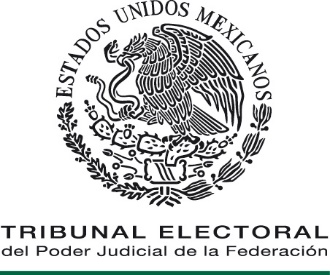 EXPEDIENTE: SM-JE-291/2021ACTOR: RAÚL LUNA PAVÓNRESPONSABLE: TRIBUNAL ESTATAL ELECTORAL DE GUANAJUATO MAGISTRADO PONENTE: YAIRSINIO DAVID GARCÍA ORTIZSECRETARIO: MARCOTULIO CÓRDOBA GARCÍA COLABORÓ: LUIS DANIEL APODACA MONTALVO Monterrey, Nuevo León, a treinta de septiembre de dos mil veintiuno.Sentencia de la Sala Monterrey que determina que a) Es fundado el planteamiento en cuanto a la omisión del Tribunal Estatal Electoral de Guanajuato de resolver el procedimiento especial sancionador, iniciado contra Raúl Luna Pavón, quien fuera candidato a la presidencia municipal de Guanajuato por el Partido Político Fuerza por México, así como el referido instituto político por culpa in vigilando, por la supuesta colocación de propaganda político-electoral en equipamiento urbano que al parecer pertenecen a su candidatura y partido que lo postuló; porque esta Sala considera que, a la fecha de la presente sentencia, ha transcurrido en exceso el plazo legalmente establecido en la Ley Electoral local para resolver el procedimiento especial sancionador, incluso, en el supuesto menos favorable para el impugnante, pues el asunto lo recibió la autoridad responsable desde el uno de mayo, se turnó al magistrado correspondiente el siguiente veintiuno, se recibió en ponencia el veinticinco, y se radicó el veintisiete del mismo mes, y desde entonces no se advierte que se ordenara la realización de mayores diligencias que justifique la emisión tardía de la resolución, y b) No es jurídicamente viable atender la petición del actor para que esta Sala Regional resuelva en plenitud de jurisdicción el procedimiento especial sancionador local TEEG-PES-41/2021.ÍNDICE GLOSARIO1. ANTECEDENTESLas fechas que se citan corresponden a dos mil veintiuno, salvo distinta precisión.1.1. El diecinueve de abril, el Director de lo Contencioso de la Secretaría de Infraestructura, Conectividad y Movilidad del Gobierno del Estado de Guanajuato, presentó denuncia ante el Instituto local en contra del partido político Fuerza por México y su entonces candidato a presidente municipal por el Ayuntamiento de Guanajuato, por la presunta colocación de propaganda electoral en un elemento de equipamiento urbano.1.2. El veintiuno de abril el representante suplente del PAN frente al Consejo General del Instituto local, también presentó una denuncia ante la misma autoridad por los mismos hechos.1.3. El veintisiete de abril el Instituto local admitió el procedimiento especial sancionador, formando el expediente 8/2021-PES-CMGU y acumulados, y posterior al emplazamiento y audiencia de pruebas y alegatos, remitió el expediente al Tribunal local.1.4. El uno de mayo el Tribunal local recibió el expediente, identificándolo con la clave TEEG-PES-41/2021.1.5. El diecisiete de mayo, el Oficial Mayor del Tribunal local remitió el expediente a la Secretaría General de ese órgano jurisdiccional.1.6. El veintiuno de mayo, el Magistrado Presidente registró el expediente con la clave TEEG-PES-41/2021 y acordó el turno a la ponencia correspondiente.1.7. El veinticinco de mayo, el Magistrado Instructor recibió el procedimiento especial sancionador para su tramitación y, en su caso, propuesta de resolución.1.8. El veintisiete de mayo, el Magistrado Instructor instruyó al secretario de la ponencia para que verificara si el Instituto local cumplió los requisitos establecidos en la ley y que no existieran omisiones o deficiencias en la integración del expediente o en su tramitación, así como violaciones a las reglas establecidas en la normativa.1.9. El diecisiete de septiembre, se recibió en la Oficialía de Partes de esta Sala Regional el presente juicio que ahora nos ocupa.  2. COMPETENCIA.Esta Sala Regional es competente para conocer y resolver este asunto, porque se controvierte la omisión del Tribunal local de resolver un procedimiento especial sancionador iniciado contra el actor quien fuera candidato a la presidencia municipal de Guanajuato por el Partido Político Fuerza por México, así como el referido instituto político por culpa in vigilando, por la supuesta colocación de propaganda político electoral en equipamiento urbano, entidad federativa que se ubica en la Segunda Circunscripción Electoral Plurinominal en la que se ejerce jurisdicción.Lo anterior, de conformidad con el artículo 176, fracción XIV, de la Ley Orgánica del Poder Judicial de la Federación, y en atención a lo previsto en los Lineamientos Generales para la identificación e integración de Expedientes del Tribunal Electoral del Poder Judicial de la Federación.3. PROCEDENCIA. El juicio es procedente, porque reúne los requisitos previstos en los artículos 8; 9, párrafo 1, inciso b), de la Ley de Medios, conforme a lo razonado en el auto de admisión de veintidós de septiembre. 4. ESTUDIO DE FONDO4.1 Materia de la controversia.La omisión del Tribunal local de resolver el procedimiento especial sancionador iniciado por la supuesta colocación de propaganda político electoral en equipamiento urbano por el entonces candidato del partido político Fuerza por México a la presidencia municipal de Guanajuato, a pesar de que la audiencia final se realizó el treinta de abril ante la autoridad electoral sustanciadora. Planteamiento ante esta SalaEl actor, considera que el Tribunal local, ha incurrido en una omisión de resolver el procedimiento especial sancionador dentro de un plazo razonable ocasionando dilaciones indebidas. Solicita que esta Sala Regional resuelva el procedimiento especial sancionador en plenitud de jurisdicción.DecisiónEsta Sala Monterrey considera fundado el planteamiento en cuanto a la omisión del Tribunal local de resolver el procedimiento especial sancionador, iniciado contra Raúl Luna Pavón, quien fuera candidato a la presidencia municipal de Guanajuato por el Partido Político Fuerza por México, así como el referido instituto político por culpa in vigilando, por la supuesta colocación de propaganda político electoral en equipamiento urbano que al parecer pertenecen a su candidatura y partido que lo postuló; porque a la fecha de la presente sentencia, ha transcurrido en exceso el plazo legalmente establecido en la Ley Electoral local, para resolver el procedimiento especial sancionador, incluso, en el supuesto menos favorable para el impugnante, pues el asunto lo recibió la autoridad responsable desde el uno de mayo, se turnó al magistrado correspondiente el siguiente veintiuno, se recibió en ponencia el veinticinco siguiente, y se radicó el veintisiete del mismo mes, y desde entonces no se advierte que se ordenara la realización de mayores diligencias que justifique la emisión tardía de la resolución.No es jurídicamente viable atender la petición del actor para que esta Sala Regional resuelva en plenitud de jurisdicción el procedimiento especial sancionador local TEEG-PES-41/2021.4.3 Justificación de la decisiónMarco normativo que regula el procedimiento especial sancionador en Guanajuato Conforme al sistema de medios de impugnación en materia electoral, el procedimiento especial sancionador es de carácter sumario, por la brevedad del trámite y resolución que lo distingue y la necesidad de que se defina con la mayor celeridad posible la licitud o ilicitud de las conductas reprochadas.La autoridad administrativa electoral sustanciará el procedimiento especial sancionador cuando se denuncien entre otras conductas, aquellas que contravengan las normas sobre propaganda política o electoral que no esté relacionada con radio y televisión cuya autoridad competente es el Instituto Nacional Electoral, en su caso de considerarlo necesario podrá adoptar las medidas cautelares que estime pertinentes, así como admitir o desechar la denuncia, en un plazo no mayor a 24 horas posteriores a su recepción, la que deberá informar al Tribunal local (artículos 370 y 373, cuarto párrafo de la Ley Electoral local).Asimismo, admitida la denuncia, dentro de las 48 horas siguientes, debe emplazarse a las partes para celebrar la audiencia de pruebas y alegatos, y una vez concluida, se turnará de inmediato el expediente al Tribunal local para su resolución. El Tribunal local recibirá el expediente y lo turnará de inmediato a la ponencia del Magistrado que corresponda, quien verificará el cumplimiento de los requisitos de Ley, y dentro de las 48 horas posteriores al turno, deberá someter a consideración del Pleno del Tribunal local el proyecto de resolución (artículo 379 de la Ley Electoral local).Por su parte, la normativa interna del Tribunal local establece que, recibido el expediente, se emitirá el acuerdo de turno correspondiente, en el cual se requerirá a las partes para que, dentro del plazo de 3 días, señalen domicilio en la ciudad para oír y recibir notificaciones, y una vez transcurrido dicho término (3 días), remitir el expediente a la ponencia respectiva (artículo 107, del Reglamento Interior del Tribunal local).Además, también establece que, recibido el expediente en la Ponencia, una vez que se encuentre debidamente integrado, se elaborará el proyecto de resolución dentro de los plazos previstos en la Ley Electoral local, el cual se someterá a consideración del Pleno por conducto de la Presidencia para que se resuelva sobre la existencia o inexistencia de la infracción.Omisión de resolver el procedimiento especial sancionador.En el caso, el actor se queja de que el Tribunal local ha sido omiso en resolver el procedimiento especial sancionador interpuesto en su contra por el Director de lo Contencioso de la Secretaría de Infraestructura, Conectividad y Movilidad de Gobierno del Estado de Guanajuato y por el PAN, por la supuesta colocación de propaganda político electoral en equipamiento urbano.Ello, lo sustenta en que está transcurriendo en demasía el tiempo, sin que la autoridad resuelva, en definitiva, pues han transcurrido varios meses desde que el Tribunal local recibió el expediente, lo que en su concepto, afecta su derecho a ser juzgado en un plazo breve, pues la audiencia final se realizó desde el treinta de abril.Al respecto, esta Sala Monterrey considera que tiene razón el impugnante, porque de las constancias que obran en el presente asunto se advierte que el Tribunal local recibió el procedimiento especial sancionador el uno de mayo y, a la fecha, no se ha resuelto.En efecto, como se indicó, conforme a la Ley Electoral local, el Tribunal local, una vez recibido el expediente y el informe circunstanciado de la autoridad electoral sustanciadora, lo debió turnar de inmediato al Magistrado que corresponda, a fin de que verificara el cumplimiento de los requisitos de ley por parte del Instituto local y, en caso de considerarlo necesario, ordenar la realización de mayores diligencias, las cuales deben desahogarse en la forma más expedita, para que, dentro de las 48 horas después del turno correspondiente, se sometiera a consideración del Pleno del Tribunal local el proyecto de sentencia respectivo, a fin de resolverse en un plazo de 24 horas a partir de su distribución.Incluso, conforme con la normativa interna del propio Tribunal local, una vez recibido el procedimiento especial sancionador se requerirá a las partes, para que en el plazo de 3 días, señalen domicilio para oír y recibir notificaciones en la ciudad capital, y transcurrido dicho término, la Secretaría General remitirá el expediente a la ponencia para su debida sustanciación, posteriormente, una vez que se encuentre integrado el expediente, dentro de los plazos previstos en la Ley Electoral local, se elaborará el proyecto que se propondrá al Pleno del órgano jurisdiccional.En el caso, como se precisó, el procedimiento se recibió el uno de mayo, se turnó al magistrado correspondiente el siguiente veintiuno, se registró en ponencia el veinticinco siguiente, y se radicó el veintisiete del mismo mes, y desde entonces no se advierte que se ordenara la realización de mayores diligencias que justifique la emisión tardía de la resolución.De manera que, en el caso concreto, conforme lo señalado por el artículo 379 fracciones IV, y V de la Ley Electoral local el procedimiento especial sancionador debió resolverse aproximadamente 3 días después de recibido, pues no se advierte que se ordenara la realización de mayores diligencias que amplíen dicho término, incluso, en el supuesto menos favorable para el impugnante, la sentencia debió emitirse aproximadamente el treinta de mayo, sin que a la fecha de la presente sentencia, se encuentre resuelto.Por tanto, se considera que el Tribunal local ha incurrido en una omisión de resolver el procedimiento especial sancionador dentro de un plazo razonable.Plenitud de jurisdicciónFinalmente, en cuanto a la solicitud que esta Sala resuelva en plenitud de jurisdicción el procedimiento especial sancionador TEEG-PES-41/2021, este Tribunal estima inviable atender dicha petición.Se precisa que no procede el análisis de la controversia por esta Sala Regional en plenitud de jurisdicción, toda vez que no se actualizan los supuestos para ello, tales como la urgencia en la resolución del asunto o que el reenvió a la autoridad responsable pudiera volver de imposible reparación la afectación alegada por el promovente; por el contrario, se considera que el Tribunal Local al tener la competencia originaria para la resolución del procedimiento sancionador, cuenta con los elementos y condiciones necesarias para dilucidar la problemática planteada.5. EFECTOSPor lo expuesto, lo procedente es ordenar al Tribunal local que, en el supuesto de que no existan mayores diligencias que realizar, emita la sentencia correspondiente en el procedimiento especial sancionador TEEG-PES-41/2021, en el plazo de tres días naturales, los cuales deberá computar a partir del día siguiente a que se le notifique la presente sentencia.Lo anterior, deberá informarlo a esta Sala Monterrey dentro de las 24 horas posteriores a que emita la resolución y remitir las constancias que así lo acrediten, primero vía correo electrónico a la cuenta cumplimientos.salamonterrey@te.gob.mx, luego en original o copia certificada por el medio más rápido, apercibido que, en caso de incumplir lo ordenado en el plazo señalado, se aplicará alguna de las medidas de apremio a que se refiere el artículo 32 de la Ley de Medios.6. RESOLUTIVOSPRIMERO. Es fundado el agravio respecto la omisión del Tribunal Estatal Electoral de Guanajuato.SEGUNDO. Se ordena realizar lo establecido en el apartado de efectos de la presente ejecutoria.En su oportunidad, archívese el expediente como asunto concluido; en su caso, devuélvase la documentación que en original haya exhibido la responsable.Notifíquese como en derecho corresponda. Así lo resolvieron, por unanimidad de votos, la Magistrada y los Magistrados integrantes de la Sala Regional del Tribunal Electoral del Poder Judicial de la Federación, correspondiente a la Segunda Circunscripción Electoral Plurinominal, ante el Secretario General de Acuerdos, quien autoriza y da fe.Este documento es una representación gráfica autorizada mediante firmas electrónicas certificadas, el cual tiene plena validez jurídica, de conformidad con los numerales segundo y cuarto del Acuerdo General 3/2020 de la Sala Superior del Tribunal Electoral del Poder Judicial de la Federación, por el que se implementa la firma electrónica certificada del Poder Judicial de la Federación en los acuerdos, resoluciones y sentencias que se dicten con motivo del trámite, turno, sustanciación y resolución de los medios de impugnación en materia electoral.GLOSARIO ……………………………………………………………………….21. ANTECEDENTES …………………………………………………………….22. COMPETENCIA ……………………………………………………………....33. PROCEDENCIA ……………………………………………………………....34. ESTUDIO DE FONDO ………………………………………………………..          4.1. Materia de la controversia …………………………………………..3          4.2. Decisión ……………………………………………………………….4          4.3. Justificación de la decisión …………..………………………………45. EFECTOS ………………………………………………………………………86. RESOLUTIVO…….…………………………………………………………....9Constitución Federal:Constitución Política de los Estados Unidos MexicanosInstituto local:Instituto Electoral del Estado de GuanajuatoLey de Medios:Ley General del Sistema de Medios de Impugnación en Materia Electoral Ley Electoral local:Ley de Instituciones y Procedimientos Electorales de GuanajuatoPAN:Partido Acción NacionalTribunal local:Tribunal Estatal Electoral de Guanajuato